       Curso    PropedéuticoEspacio Curricular: MatemáticaCurso: 1° Año_ Rural_ EpjaAño 2020Las matemáticas son fundamentales para el desarrollo intelectual de los niños en la educación primaria. A su vez, las matemáticas contribuyen a la formación de valores en los niños, determinando sus actitudes y su conducta. Sirven como patrones para guiar su vida, un estilo de enfrentarse a la realidad lógico y coherente, la búsqueda de la exactitud en los resultados, una comprensión y expresión clara a través de la utilización de símbolos, capacidad de abstracción, razonamiento y generalización y la percepción de la creatividad como un valor.Para poder lograr este objetivo es necesario tener en claro los CONCEPTOS BASICOS para la apropiación de los contenidos y poder desempeñar actividades áulicasConceptos Básico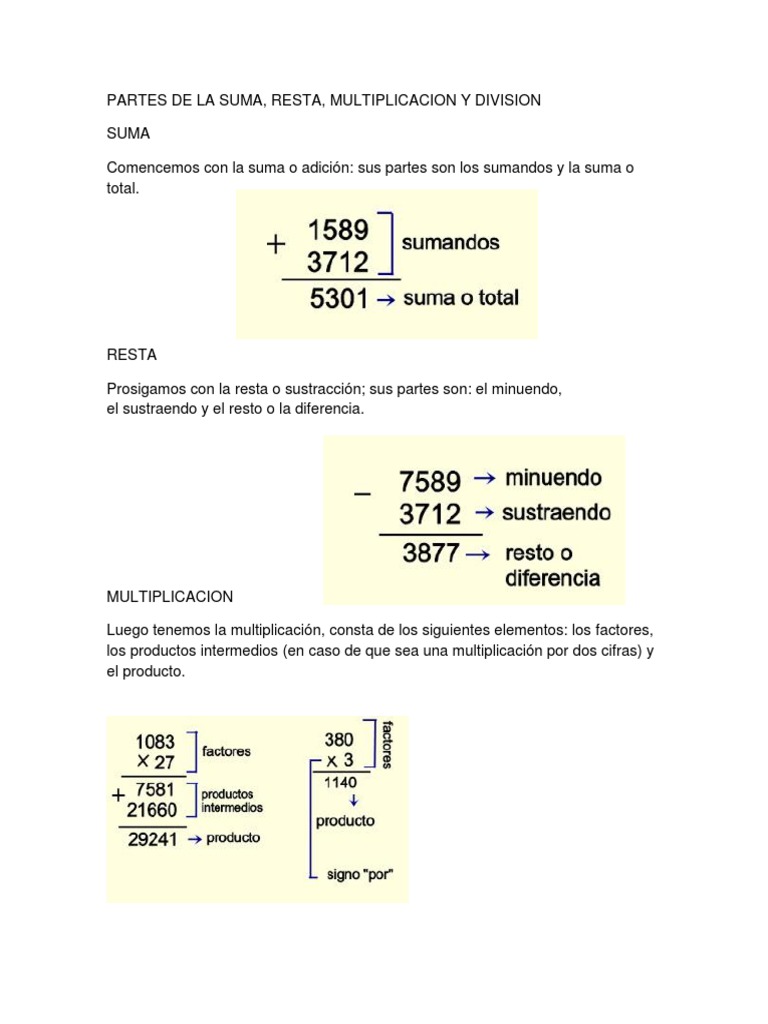 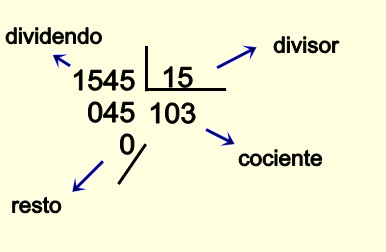 Lo que queda como tarea principal es aprender el algoritmo de la división y poner en práctica las mismas. Ya que es necesario para Lectura ComprensivaLa enseñanza y el aprendizaje de la lectura, la escritura y la realización de las operaciones aritméticas, básicos, es el objetivo común en planes y programas de educación en los primeros años en que se ingresan a la escuela, pero la diferencia está en la implementación curricular que orienta como enseñar Lenguaje y Matemática.La calidad del aprendizaje de la lectura comprensiva, parece ser la base para aprender matemática.Como segunda tarea debes leer, interpretar y resolver los ejercicios. Transcribir y tener los resultados en hojas1)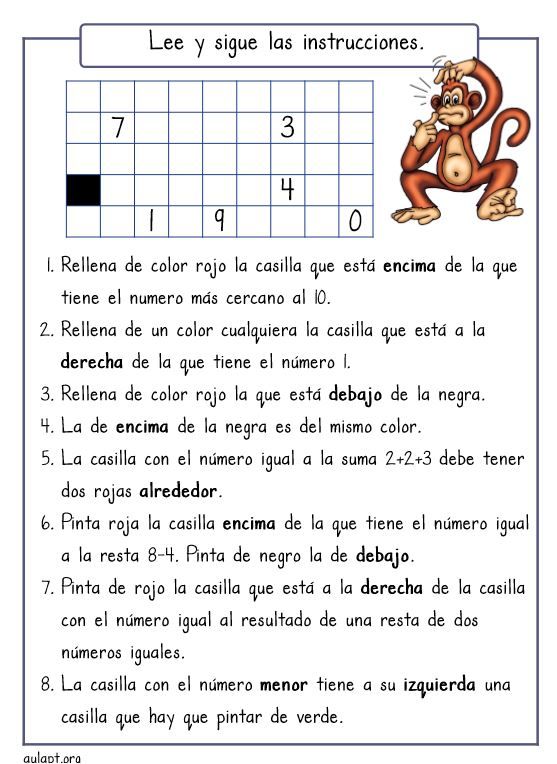  2)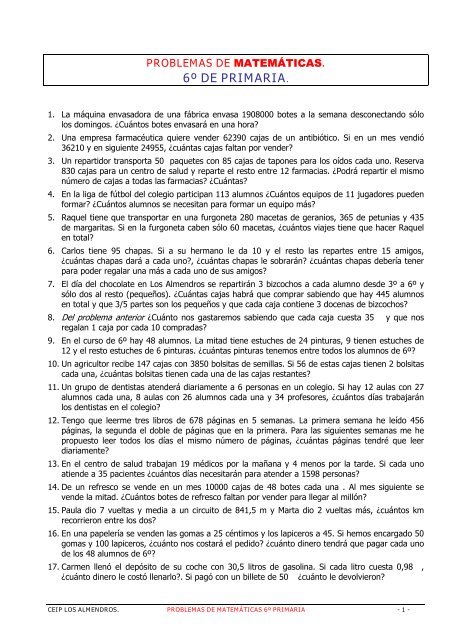 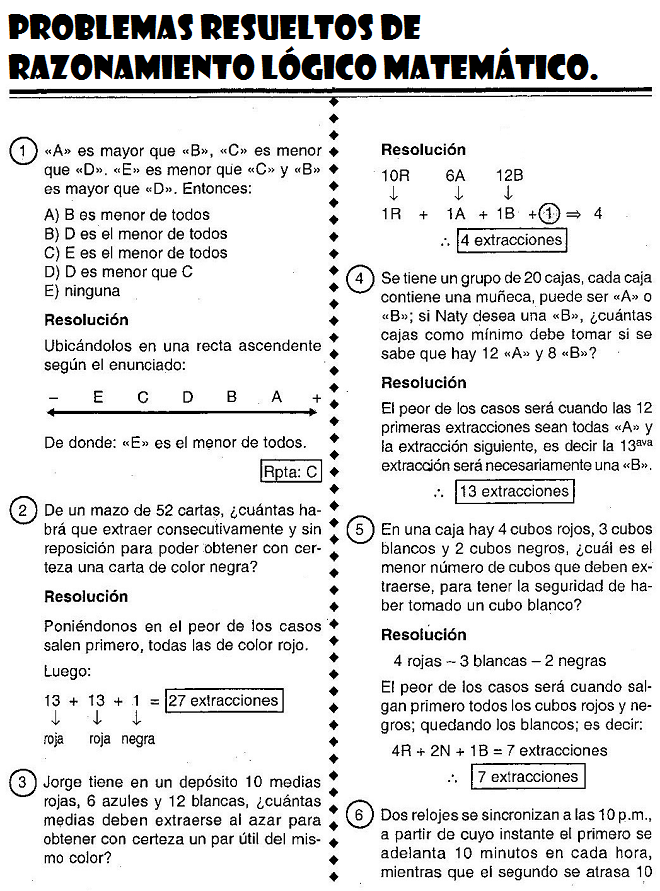 Éstas fueron algunos puntos conceptuales en el, qué y cómo podríamos usar la matemática en la educación primaria, que debe ser dinámica, practica y aplicable a situaciones representativas y no caer en la mera enseñanza en resolución de suma y resta, resolviendo con el conteo de los dedos, 